ΣΥΛΛΟΓΟΣ ΕΚΠΑΙΔΕΥΤΙΚΩΝ Π. Ε.                    Μαρούσι  9 – 1 – 2024                                                                                                                  ΑΜΑΡΟΥΣΙΟΥ                                                   Αρ. Πρ.: 26Ταχ. Δ/νση: Μαραθωνοδρόμου 54                                             Τ. Κ. 15124 Μαρούσι                                                            Τηλ.: 2108020788 Fax:2108020788                                                       Πληροφ.: Δ. Πολυχρονιάδης 6945394406                                                                                     Email:syll2grafeio@gmail.com                                           Δικτυακός τόπος: http//: www.syllogosekpaideutikonpeamarousiou.grΠΡΟΣΑντιφασιστική Κίνηση ΚαλαμάταςΚοινοποίηση: Τα μέλη του Συλλόγου μας, Δ. Ο. Ε., Συλλόγους Εκπ/κών Π. Ε. της χώραςΨήφισμα συμπαράστασης στους συλληφθέντες της 6ης Δεκέμβρη 2020 στην ΚαλαμάταΤο ΔΣ του Συλλόγου Εκπ/κών Π. Ε. Αμαρουσίου εκφράζει την συμπαράστασή του στους: Γιακουμή Στάθη, Κάρτσωνα Σταύρο και Νίκου Δονάτο, μέλη της αντιφασιστικής κίνησης Καλαμάτας και συλληφθέντες της 6ης Δεκεμβρίου 2020 στην Καλαμάτα, οι οποίοι δικάζονται στις 24 Γενάρη του 2024 στην Καλαμάτα. «Έγκλημά» για το οποίο δικάζονται θεωρείται από την αστυνομία ότι συμμετείχαν σε απόπειρα κινητοποίησης στην επέτειο δολοφονίας του 15χρονου Αλέξανδρου Γρηγορόπουλου.Εκείνη την ημέρα όπως και σε άλλες πόλεις της χώρας, έτσι και στην Καλαμάτα εξαπολύθηκε ένα όργιο κυβερνητικής βίας. Στην Καλαμάτα οι δυνάμεις καταστολής προχώρησαν εντελώς αναίτια σε επιθέσεις στους παρευρισκόμενους, κάνοντας 3 προσαγωγές αγωνιστών οι οποίες μετατράπηκαν σε συλλήψεις με άσκηση διώξεων! Καταγγέλλουμε τις συλλήψεις και το όργιο της αστυνομικής αυθαιρεσίας ενάντια στον κόσμο που βρέθηκε στην Κεντρική Πλατεία για να διαδηλώσει τηρώντας όλα τα απαραίτητα μέτρα δημόσιας υγείας.Η κυβέρνηση με πρόφαση την πανδημία απαγορεύοντας τη συνάθροιση «άνω των τριών», όπως είχε πράξει και στις 17 Νοέμβρη του ίδιου χρόνου για την επέτειο του Πολυτεχνείου, αλλά και στις 26 του ίδιου μήνα, στην πανεργατική απεργία, επιτέθηκε συστηματικά σε εκείνα τα συνταγματικά δικαιώματα που την ενοχλούν και την εμποδίζουν να ξεδιπλώσει ανενόχλητη την αντεργατική και αντικοινωνική της ατζέντα: στη συνάθροιση, τη διαδήλωση, τη συνδικαλιστική ελευθερία και γενικότερα στα δικαιώματα μας που έχουν κατακτηθεί με τους αγώνες των εργαζομένων ως ελάχιστα όπλα απέναντι στην αυθαιρεσία της εξουσίας.Οι προσαγωγές και η αστυνομική βία είναι κομμάτι μιας ευρύτερης πολιτικής περιστολής δημοκρατικών ελευθεριών. Μιας πολιτικής που νομοθετεί την απαγόρευση των διαδηλώσεων, δια του «περιορισμού» τους, που χτυπάει την απεργία και τον ελεύθερο συνδικαλισμό μέσω των νόμων Χατζηδάκη – Γεωργιάδη, κ.λπ. Μια μεθοδευμένη πολιτική για να υποχρεώσουν το λαό να αποδεχτεί την φτώχεια, την ανεργία, τον εργασιακό μεσαίωνα. Για να αποδεχτεί να είναι πανάκριβο το ρεύμα, το νερό, τα βασικά είδη ανάγκης.Η υπεράσπιση στο δικαίωμα στην πολιτική δράση, στη διαδήλωση και την κινητοποίηση, είναι υπόθεση όλων μας! Δεν μπορούμε να επιτρέψουμε να περάσει η ποινικοποίηση της πολιτικής και κοινωνικής δράσης.Απαιτούμε:-Να αθωωθούν όλοι οι αγωνιστές! Απαλλαγή από κάθε κατηγορία και δίωξη των 3 συλληφθέντων.-Υπερασπιζόμαστε το δικαίωμα στη διαδήλωση, την κινητοποίηση, την απεργία και την πολιτική δράση!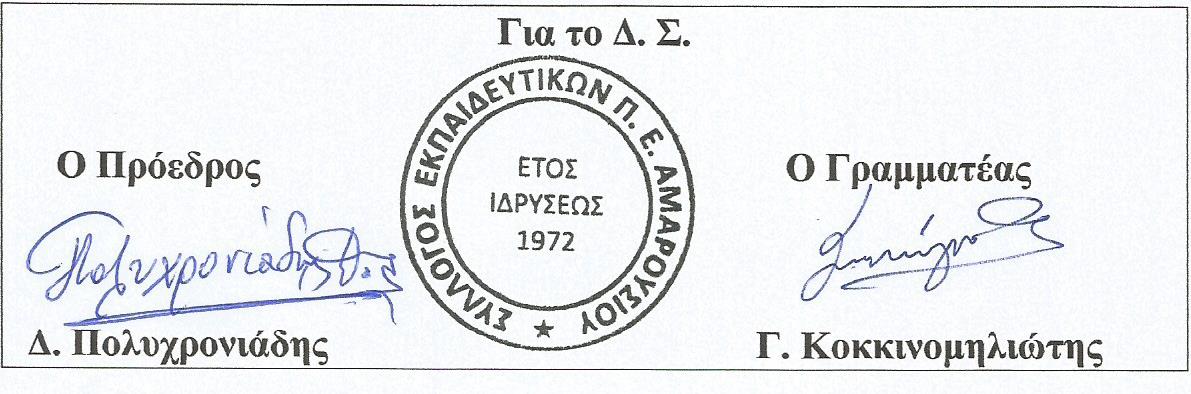 